Přírodověda – 4. třída – náhradní práce na týden 18. - 22.  5.Dobrý den!V minulých dvou týdnech jsme si povídali o lese – o stromech, které tam rostou, o dalších rostlinách a minule jme naťukli i živočichy. Dnes probereme živočichy a význam lesa. Živočichové v lese- hmyz (brouci, motýli,  mravenci, lýkožrout smrkový – škodí ve smrkových lesích, klíště)- plazi – hadi – zmije, užovka, slepýš- žáby – skokan hnědý, skokan zelený, ropucha- ptáci – datel černý, strakapoud velký, kukačka, sojka, výr velký, bažant obecný,- obratlovci – veverka, ježek, srnec, jelen, jezevec, kuna lesní, prase divoké, liška obecná, zajíc (spíš na louce)Prohlédněte si tuto prezentaci a na konci je i poznávačka, tak si ji udělejte :-) https://slideplayer.cz/slide/2355911/ Tady najdete taky spoustu lesních zvířat. Když kliknete na políčko PAMATUJ, objeví se vám název zvířetehttp://slideplayer.cz/slide/3693194/ 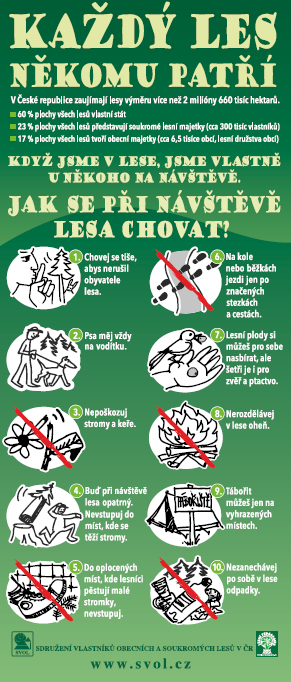 Projeďte si to několikrát, ať zvířata dobře poznáte.Význam lesaMyslím si, že všichni byste dovedli říct co nám les dává. Tak to rychle shrnu:- domov pro lesní zvířata- lesní plody (borůvky, maliny, ostružiny, houby,...)- čistý vzduch, stromy a rostliny vyrábějí kyslík, který lidé a 	živočichové dýchají- čistou vodu (spousta vodních toků pramení právě v lesích)- dřevo (na topení - popadané)- relaxaci – volný pohyb, čisté prostředí- maso – z některých zvířat (třeba z divočáka)- zadržuje voduLesy a vůbec přírodu musíme chránit. Bez nich by náš život byl velmi složitý a, pokud bychom zničili všechny lesy na Zemi, tak by byl život nemožný.V lesích se musíme správně chovat – koukni na obrázek.PS – str. 34Mějte se krásně! 		M. KárníkováZdroje:https://slideplayer.cz/slide/2355911/ http://slideplayer.cz/slide/3693194/ https://www.svol.cz/lesni-pedagogika/materialy-pro-lesni-pedagogiku-a-osvetu/ 